Figure: 7 TAC §83.6007(b)ALEMAN FINANCIAL SERVICESPayday Loan$ 1,000	, 5	PaymentsCost DisclosureCost of this loan:Cost of other types of loans:Least Expensive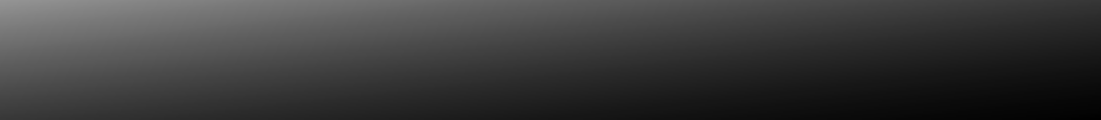 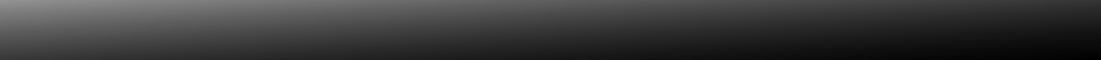 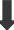 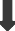 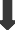 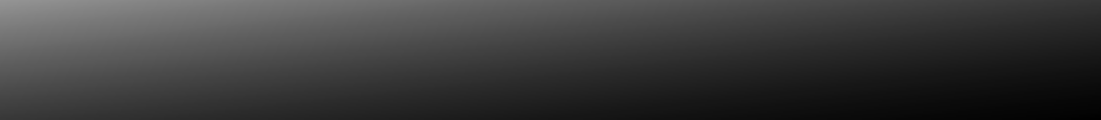 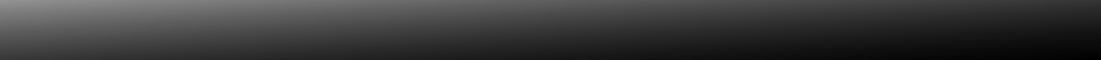 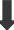 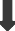 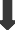 Credit CardsSecured LoansSignature LoansPawn LoansAuto Title LoansPayday LoansMost ExpensiveAverage APRAverage fees & interest per $100borrowed over 1 monthRepayment: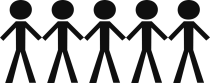 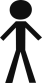 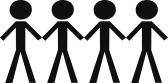 This data is from 2019 reports to the OCCC.Before getting this loan, ask yourself:Do I need to borrow this money?Can I pay back the loan in full when it is due?Can I pay my bills and repay this loan?Can I afford late charges if I miss a payment?Do I have other credit options?OCCC notice:This company is regulated by the Texas Office of Consumer Credit Commissioner (OCCC).OCCC Consumer Helpline: (800) 538-1579, consumer.complaints@occc.texas.gov.Visit occc.texas.gov for more information.This disclosure is provided under Texas Finance Code Section 393.223.